НО «Гарантийный фонд Республики Татарстан» информирует о Программе стимулирования кредитования субъектов МСП29.12.2015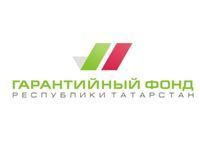 
АО «Федеральная корпорация по развитию малого и среднего предпринимательства» (далее – Корпорация) совместно с Центральным Банком Российской Федерации (далее – ЦБ РФ) утверждена и запущена Программа стимулирования кредитования субъектов малого и среднего предпринимательства (далее – Программа). В соответствии с данной Программой Корпорация выступает поручителем перед ЦБ РФ по кредитам, предоставляемым коммерческим банкам. К участию в Программе отобраны одиннадцать уполномоченных банков, имеющие подразделения в Республике Татарстан, в том числе и Банк ГПБ (АО):1. ОАО «Сбербанк России»;
2. ОАО «Банк ВТБ;
3. ОАО «Россельхозбанк»;
4. ПАО «Промсвязьбанк»;
5. ОАО «Альфа-Банк»;
6. АО «Банк ГПБ»;
7. ПАО «Росбанк»;
8. АО «Райффайзенбанк»;
9. ОАО «Банк Москвы»;
10. ПАО Банк «ФК Открытие»;
11. ПАО «ВТБ 24»;Целью настоящей Программы является создание механизма поддержки субъектов малого и среднего предпринимательства (далее - субъекты МСП) путем предоставления кредитных средств на льготных условиях для приобретения основных средств, модернизации и реконструкции производства, запуска новых проектов (далее инвестиционные кредиты), а также для пополнения оборотного капитала.Основные условия кредитования:Размер кредита - не менее 50 млн. руб. и не более 1 млрд. руб. в одном банке (не более 4 млрд. руб. на одного заемщика в разных банках);Ставка процента – 10% для субъектов среднего предпринимательства, 11% - для субъектов малого предпринимательства.